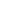 DICCIONARIO DE DATOSDATASET: INFORMACIÓN DE TRÁMITESCÓDIGO DEL DATASET: 000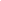 Resumen:La información presentada en datos abiertos busca mejorar los servicios a la ciudadanía, generando valor público. De esta manera, se publica con total transparencia las iniciativas y solicitudes de trámites presentadas por los ciudadanos, entidades públicas y privadas ante el Ministerio de Vivienda, Construcción y Saneamiento, en el I trimestre del 2021, las cuales generan la participación ciudadana, la promoción de alianzas público-privadas, para crear de nuevos productos y servicios buscando el desarrollo social y económico del país.Fuente del DATASET:Sistema Integrado de Trámite Documentario Diccionario de datos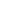 EstándaresISO 3166-1 1 – Los códigos de países son los códigos cortos alfabéticos o numéricos creados para representar a los paísesISO 86012 - Representation of dates and times ISO 639-1 3 – Lenguaje de clasificación de Idioma ISO 4127.- Identificación tipo de MonedaAtributosDescripciónFormatoIDNúmero de registro del datasetNuméricoCODIGO PAISEstándar de utilización de paísesISO 3166-1 1 – Los códigos de países son los códigos cortos alfabéticos o numéricos creados para representar a los paísesAlfanuméricoCODIGO ENTIDADCódigo de Entidad Pública generadora del datasetAlfanuméricoFecha y Hora de InicioRegistro del momento de la recepción de la  presentación de las solicitudes o formularios en la Mesa de Parte.AutomáticoFecha de derivaciónRegistro del momento de la derivación de los documentos de la Mesa de partes a las unidades orgánicas, y programas para su atención.iAlfanuméricoTipo de PersonaSi la persona que realiza el trámites es Natural o JurídicaAlfanuméricoDestinatarioOrgano, unidad Organica o Programa donde se deriva el documento para su atención.AlfanuméricoSectorSi la solicitud recibida es del sector público o privadoAlfanuméricoProcedenciaIndica si el documento registrado es de procedencia externa o internaAlfanuméricoTipo de documentoLos tipos de documentos son: cartas, oficios, solicitudes, entre otrosAlfanuméricoN° de DocumentoNúmero de identificación del documento, señalado por el remitente.AlfanuméricoFolios  Foja de un documento de archivoAlfanuméricoAsuntoEs la descripción resumida que ha dado origen a la realización del trámite.AlfanuméricoEstadoEstado situacional en el que se encuentra el trámite dento de la entidad: Archivado, derivado, acumulado o devueltoAlfanuméricoTUPATexto único de Procedimientos administrativos, los cuales deben cumplir con los requisitos establecidos.AlfanuméricoClasificadorDetermina el tipo de trámite realizado. Ejemplo Acceso a la información, remite información, entre otros.Alfanumérico